от 13.12.2016 № 177-ПКг. Екатеринбург                Об установлении теплоснабжающим организациям Свердловской области долгосрочных тарифов на теплоноситель и (или) горячую воду в открытых системах теплоснабжения (горячего водоснабжения) с использованием метода индексации установленных тарифов на основе долгосрочных параметров регулирования на 2017–2019 годы В соответствии с Федеральным законом от 27 июля 2010 года № 190-ФЗ                                 «О теплоснабжении», постановлением Правительства Российской Федерации 
от 22.10.2012 № 1075 «О ценообразовании в сфере теплоснабжения» и Указом Губернатора Свердловской области от 13.11.2010 № 1067-УГ «Об утверждении Положения о Региональной энергетической комиссии Свердловской области» («Областная газета», 2010, 19 ноября, № 412-413) с изменениями, внесенными указами Губернатора Свердловской области от 20.01.2011 № 31-УГ («Областная газета», 2011, 26 января, № 18), от 15.09.2011 № 819-УГ («Областная газета», 2011, 23 сентября, № 349), от 06.09.2012 № 669-УГ («Областная газета», 2012, 
08 сентября, № 357-358), от 22.07.2013 № 388-УГ («Областная газета», 2013, 
26 июля, № 349-350), от 17.02.2014 № 85-УГ («Областная газета», 2014, 
21 февраля, № 32), от 24.11.2014 № 562-УГ («Областная газета», 2014, 26 ноября, № 218), от 12.05.2015 № 206-УГ («Областная газета», 2015, 16 мая, № 84), 
от 10.02.2016 № 50-УГ («Областная газета», 2016, 17 февраля, № 28) 
и от 06.12.2016 № 740-УГ («Областная газета», 2016, 13 декабря, № 232), Региональная энергетическая комиссия Свердловской областиПОСТАНОВЛЯЕТ:1. Установить теплоснабжающим организациям Свердловской области долгосрочные тарифы на теплоноситель с использованием метода индексации установленных тарифов на основе долгосрочных параметров регулирования 
на 2017–2019 годы согласно приложению № 1.2. Установить теплоснабжающим организациям Свердловской области долгосрочные тарифы на горячую воду в открытых системах теплоснабжения (горячего водоснабжения) с использованием метода индексации установленных тарифов на основе долгосрочных параметров регулирования на 2017–2019 годы согласно приложению № 2.3. Тарифы, установленные пунктами 1, 2 настоящего постановления, действуют с 01.01.2017 по 31.12.2019 включительно с календарной разбивкой.4. Контроль за исполнением настоящего постановления возложить 
на заместителя председателя Региональной энергетической комиссии Свердловской области М.Б. Соболя.5. Настоящее постановление опубликовать в установленном порядке.Председатель Региональной энергетической комиссии Свердловской области                                                            В.В. ГришановПриложение № 1к постановлениюРЭК Свердловской областиот 13.12.2016 № 177-ПКТарифы на теплоносительПримечания:1. Тарифы указаны без учета налога на добавленную стоимость.2. Тарифы, отмеченные значком <*>, налогом на добавленную стоимость
не облагаются, так как организации, которым установлены указанные тарифы, применяют специальные налоговые режимы в соответствии с Налоговым кодексом Российской Федерации.Приложение № 2к постановлениюРЭК Свердловской областиот 13.12.2016 № 177-ПКТарифы на горячую воду в открытых системах теплоснабжения (горячего водоснабжения)ПОСТАНОВЛЕНИЕ№ п/пНаименование регулируемой организацииВид тарифаПериод действия тарифаВид теплоносителяВид теплоносителя№ п/пНаименование регулируемой организацииВид тарифаПериод действия тарифаводапар123456городской округ Богдановичгородской округ Богдановичгородской округ Богдановичгородской округ Богдановичгородской округ Богданович1.Муниципальное унитарное предприятие «Богдановичские тепловые сети» (город Богданович)Тариф на теплоноситель, поставляемый теплоснабжающей организацией, владеющей источником (источниками) тепловой энергии, на котором производится теплоносительТариф на теплоноситель, поставляемый теплоснабжающей организацией, владеющей источником (источниками) тепловой энергии, на котором производится теплоносительТариф на теплоноситель, поставляемый теплоснабжающей организацией, владеющей источником (источниками) тепловой энергии, на котором производится теплоносительТариф на теплоноситель, поставляемый теплоснабжающей организацией, владеющей источником (источниками) тепловой энергии, на котором производится теплоноситель1.Муниципальное унитарное предприятие «Богдановичские тепловые сети» (город Богданович)одноставочный, руб./куб. мс 01.01.2017 по 30.06.201734,011.Муниципальное унитарное предприятие «Богдановичские тепловые сети» (город Богданович)одноставочный, руб./куб. мс 01.07.2017 по 31.12.201737,331.Муниципальное унитарное предприятие «Богдановичские тепловые сети» (город Богданович)одноставочный, руб./куб. мс 01.01.2018 по 30.06.201837,051.Муниципальное унитарное предприятие «Богдановичские тепловые сети» (город Богданович)одноставочный, руб./куб. мс 01.07.2018 по 31.12.201837,051.Муниципальное унитарное предприятие «Богдановичские тепловые сети» (город Богданович)одноставочный, руб./куб. мс 01.01.2019 по 30.06.201937,051.Муниципальное унитарное предприятие «Богдановичские тепловые сети» (город Богданович)одноставочный, руб./куб. мс 01.07.2019 по 31.12.201939,911.Муниципальное унитарное предприятие «Богдановичские тепловые сети» (город Богданович)Тариф на теплоноситель, поставляемый потребителямТариф на теплоноситель, поставляемый потребителямТариф на теплоноситель, поставляемый потребителямТариф на теплоноситель, поставляемый потребителям1.Муниципальное унитарное предприятие «Богдановичские тепловые сети» (город Богданович)одноставочный, руб./куб. мс 01.01.2017 по 30.06.201734,011.Муниципальное унитарное предприятие «Богдановичские тепловые сети» (город Богданович)одноставочный, руб./куб. мс 01.07.2017 по 31.12.201737,331.Муниципальное унитарное предприятие «Богдановичские тепловые сети» (город Богданович)одноставочный, руб./куб. мс 01.01.2018 по 30.06.201837,051.Муниципальное унитарное предприятие «Богдановичские тепловые сети» (город Богданович)одноставочный, руб./куб. мс 01.07.2018 по 31.12.201837,051.Муниципальное унитарное предприятие «Богдановичские тепловые сети» (город Богданович)одноставочный, руб./куб. мс 01.01.2019 по 30.06.201937,051.Муниципальное унитарное предприятие «Богдановичские тепловые сети» (город Богданович)одноставочный, руб./куб. мс 01.07.2019 по 31.12.201939,91городской округ Дегтярскгородской округ Дегтярскгородской округ Дегтярскгородской округ Дегтярскгородской округ Дегтярск2.Общество с ограниченной ответственностью «Дегтярский хлеб» (город Дегтярск)Тариф на теплоноситель, поставляемый теплоснабжающей организацией, владеющей источником (источниками) тепловой энергии, на котором производится теплоносительТариф на теплоноситель, поставляемый теплоснабжающей организацией, владеющей источником (источниками) тепловой энергии, на котором производится теплоносительТариф на теплоноситель, поставляемый теплоснабжающей организацией, владеющей источником (источниками) тепловой энергии, на котором производится теплоносительТариф на теплоноситель, поставляемый теплоснабжающей организацией, владеющей источником (источниками) тепловой энергии, на котором производится теплоноситель2.Общество с ограниченной ответственностью «Дегтярский хлеб» (город Дегтярск)одноставочный, руб./куб. мс 01.01.2017 по 30.06.20173,83<*>2.Общество с ограниченной ответственностью «Дегтярский хлеб» (город Дегтярск)одноставочный, руб./куб. мс 01.07.2017 по 31.12.20174,03<*>2.Общество с ограниченной ответственностью «Дегтярский хлеб» (город Дегтярск)одноставочный, руб./куб. мс 01.01.2018 по 30.06.20184,03<*>2.Общество с ограниченной ответственностью «Дегтярский хлеб» (город Дегтярск)одноставочный, руб./куб. мс 01.07.2018 по 31.12.20184,25<*>2.Общество с ограниченной ответственностью «Дегтярский хлеб» (город Дегтярск)одноставочный, руб./куб. мс 01.01.2019 по 30.06.20194,25<*>2.Общество с ограниченной ответственностью «Дегтярский хлеб» (город Дегтярск)одноставочный, руб./куб. мс 01.07.2019 по 31.12.20194,47<*>2.Общество с ограниченной ответственностью «Дегтярский хлеб» (город Дегтярск)Тариф на теплоноситель, поставляемый потребителямТариф на теплоноситель, поставляемый потребителямТариф на теплоноситель, поставляемый потребителямТариф на теплоноситель, поставляемый потребителям2.Общество с ограниченной ответственностью «Дегтярский хлеб» (город Дегтярск)одноставочный, руб./куб. мс 01.01.2017 по 30.06.20173,83<*>2.Общество с ограниченной ответственностью «Дегтярский хлеб» (город Дегтярск)одноставочный, руб./куб. мс 01.07.2017 по 31.12.20174,03<*>2.Общество с ограниченной ответственностью «Дегтярский хлеб» (город Дегтярск)одноставочный, руб./куб. мс 01.01.2018 по 30.06.20184,03<*>2.Общество с ограниченной ответственностью «Дегтярский хлеб» (город Дегтярск)одноставочный, руб./куб. мс 01.07.2018 по 31.12.20184,25<*>2.Общество с ограниченной ответственностью «Дегтярский хлеб» (город Дегтярск)одноставочный, руб./куб. мс 01.01.2019 по 30.06.20194,25<*>2.Общество с ограниченной ответственностью «Дегтярский хлеб» (город Дегтярск)одноставочный, руб./куб. мс 01.07.2019 по 31.12.20194,47<*>Горноуральский городской округГорноуральский городской округГорноуральский городской округГорноуральский городской округГорноуральский городской округ3.Муниципальное унитарное предприятие Жилищно-коммунальное хозяйство «Энергия» (поселок Горноуральский)Тариф на теплоноситель, поставляемый теплоснабжающей организацией, владеющей источником (источниками) тепловой энергии, на котором производится теплоносительТариф на теплоноситель, поставляемый теплоснабжающей организацией, владеющей источником (источниками) тепловой энергии, на котором производится теплоносительТариф на теплоноситель, поставляемый теплоснабжающей организацией, владеющей источником (источниками) тепловой энергии, на котором производится теплоносительТариф на теплоноситель, поставляемый теплоснабжающей организацией, владеющей источником (источниками) тепловой энергии, на котором производится теплоноситель3.Муниципальное унитарное предприятие Жилищно-коммунальное хозяйство «Энергия» (поселок Горноуральский)одноставочный, руб./куб. мс 01.01.2017 по 30.06.201730,443.Муниципальное унитарное предприятие Жилищно-коммунальное хозяйство «Энергия» (поселок Горноуральский)одноставочный, руб./куб. мс 01.07.2017 по 31.12.201731,593.Муниципальное унитарное предприятие Жилищно-коммунальное хозяйство «Энергия» (поселок Горноуральский)одноставочный, руб./куб. мс 01.01.2018 по 30.06.201831,593.Муниципальное унитарное предприятие Жилищно-коммунальное хозяйство «Энергия» (поселок Горноуральский)одноставочный, руб./куб. мс 01.07.2018 по 31.12.201833,603.Муниципальное унитарное предприятие Жилищно-коммунальное хозяйство «Энергия» (поселок Горноуральский)одноставочный, руб./куб. мс 01.01.2019 по 30.06.201933,603.Муниципальное унитарное предприятие Жилищно-коммунальное хозяйство «Энергия» (поселок Горноуральский)одноставочный, руб./куб. мс 01.07.2019 по 31.12.201934,933.Муниципальное унитарное предприятие Жилищно-коммунальное хозяйство «Энергия» (поселок Горноуральский)Тариф на теплоноситель, поставляемый потребителямТариф на теплоноситель, поставляемый потребителямТариф на теплоноситель, поставляемый потребителямТариф на теплоноситель, поставляемый потребителям3.Муниципальное унитарное предприятие Жилищно-коммунальное хозяйство «Энергия» (поселок Горноуральский)одноставочный, руб./куб. мс 01.01.2017 по 30.06.201730,443.Муниципальное унитарное предприятие Жилищно-коммунальное хозяйство «Энергия» (поселок Горноуральский)одноставочный, руб./куб. мс 01.07.2017 по 31.12.201731,593.Муниципальное унитарное предприятие Жилищно-коммунальное хозяйство «Энергия» (поселок Горноуральский)одноставочный, руб./куб. мс 01.01.2018 по 30.06.201831,593.Муниципальное унитарное предприятие Жилищно-коммунальное хозяйство «Энергия» (поселок Горноуральский)одноставочный, руб./куб. мс 01.07.2018 по 31.12.201833,603.Муниципальное унитарное предприятие Жилищно-коммунальное хозяйство «Энергия» (поселок Горноуральский)одноставочный, руб./куб. мс 01.01.2019 по 30.06.201933,603.Муниципальное унитарное предприятие Жилищно-коммунальное хозяйство «Энергия» (поселок Горноуральский)одноставочный, руб./куб. мс 01.07.2019 по 31.12.201934,93муниципальное образование «город Екатеринбург»муниципальное образование «город Екатеринбург»муниципальное образование «город Екатеринбург»муниципальное образование «город Екатеринбург»муниципальное образование «город Екатеринбург»4.Акционерное общество «Екатеринбургская теплосетевая компания» (город Екатеринбург)Тариф на теплоноситель, поставляемый теплоснабжающей организацией, владеющей источником (источниками) тепловой энергии, на котором производится теплоносительТариф на теплоноситель, поставляемый теплоснабжающей организацией, владеющей источником (источниками) тепловой энергии, на котором производится теплоносительТариф на теплоноситель, поставляемый теплоснабжающей организацией, владеющей источником (источниками) тепловой энергии, на котором производится теплоносительТариф на теплоноситель, поставляемый теплоснабжающей организацией, владеющей источником (источниками) тепловой энергии, на котором производится теплоноситель4.Акционерное общество «Екатеринбургская теплосетевая компания» (город Екатеринбург)одноставочный, руб./куб. мс 01.01.2017 по 30.06.201731,044.Акционерное общество «Екатеринбургская теплосетевая компания» (город Екатеринбург)одноставочный, руб./куб. мс 01.07.2017 по 31.12.201731,304.Акционерное общество «Екатеринбургская теплосетевая компания» (город Екатеринбург)одноставочный, руб./куб. мс 01.01.2018 по 30.06.201831,304.Акционерное общество «Екатеринбургская теплосетевая компания» (город Екатеринбург)одноставочный, руб./куб. мс 01.07.2018 по 31.12.201833,534.Акционерное общество «Екатеринбургская теплосетевая компания» (город Екатеринбург)одноставочный, руб./куб. мс 01.01.2019 по 30.06.201933,534.Акционерное общество «Екатеринбургская теплосетевая компания» (город Екатеринбург)одноставочный, руб./куб. мс 01.07.2019 по 31.12.201933,894.Акционерное общество «Екатеринбургская теплосетевая компания» (город Екатеринбург)Тариф на теплоноситель, поставляемый потребителямТариф на теплоноситель, поставляемый потребителямТариф на теплоноситель, поставляемый потребителямТариф на теплоноситель, поставляемый потребителям4.Акционерное общество «Екатеринбургская теплосетевая компания» (город Екатеринбург)одноставочный, руб./куб. мс 01.01.2017 по 30.06.201731,044.Акционерное общество «Екатеринбургская теплосетевая компания» (город Екатеринбург)одноставочный, руб./куб. мс 01.07.2017 по 31.12.201731,304.Акционерное общество «Екатеринбургская теплосетевая компания» (город Екатеринбург)одноставочный, руб./куб. мс 01.01.2018 по 30.06.201831,304.Акционерное общество «Екатеринбургская теплосетевая компания» (город Екатеринбург)одноставочный, руб./куб. мс 01.07.2018 по 31.12.201833,534.Акционерное общество «Екатеринбургская теплосетевая компания» (город Екатеринбург)одноставочный, руб./куб. мс 01.01.2019 по 30.06.201933,534.Акционерное общество «Екатеринбургская теплосетевая компания» (город Екатеринбург)одноставочный, руб./куб. мс 01.07.2019 по 31.12.201933,89Ивдельский городской округИвдельский городской округИвдельский городской округИвдельский городской округИвдельский городской округ5.Муниципальное унитарное предприятие «Тепловодоснабжение» (город Ивдель)Тариф на теплоноситель, поставляемый теплоснабжающей организацией, владеющей источником (источниками) тепловой энергии, на котором производится теплоносительТариф на теплоноситель, поставляемый теплоснабжающей организацией, владеющей источником (источниками) тепловой энергии, на котором производится теплоносительТариф на теплоноситель, поставляемый теплоснабжающей организацией, владеющей источником (источниками) тепловой энергии, на котором производится теплоносительТариф на теплоноситель, поставляемый теплоснабжающей организацией, владеющей источником (источниками) тепловой энергии, на котором производится теплоноситель5.Муниципальное унитарное предприятие «Тепловодоснабжение» (город Ивдель)одноставочный, руб./куб. мс 01.01.2017 по 30.06.201724,325.Муниципальное унитарное предприятие «Тепловодоснабжение» (город Ивдель)одноставочный, руб./куб. мс 01.07.2017 по 31.12.201725,745.Муниципальное унитарное предприятие «Тепловодоснабжение» (город Ивдель)одноставочный, руб./куб. мс 01.01.2018 по 30.06.201825,745.Муниципальное унитарное предприятие «Тепловодоснабжение» (город Ивдель)одноставочный, руб./куб. мс 01.07.2018 по 31.12.201826,275.Муниципальное унитарное предприятие «Тепловодоснабжение» (город Ивдель)одноставочный, руб./куб. мс 01.01.2019 по 30.06.201926,275.Муниципальное унитарное предприятие «Тепловодоснабжение» (город Ивдель)одноставочный, руб./куб. мс 01.07.2019 по 31.12.201927,455.Муниципальное унитарное предприятие «Тепловодоснабжение» (город Ивдель)Тариф на теплоноситель, поставляемый потребителямТариф на теплоноситель, поставляемый потребителямТариф на теплоноситель, поставляемый потребителямТариф на теплоноситель, поставляемый потребителям5.Муниципальное унитарное предприятие «Тепловодоснабжение» (город Ивдель)одноставочный, руб./куб. мс 01.01.2017 по 30.06.201724,325.Муниципальное унитарное предприятие «Тепловодоснабжение» (город Ивдель)одноставочный, руб./куб. мс 01.07.2017 по 31.12.201725,745.Муниципальное унитарное предприятие «Тепловодоснабжение» (город Ивдель)одноставочный, руб./куб. мс 01.01.2018 по 30.06.201825,745.Муниципальное унитарное предприятие «Тепловодоснабжение» (город Ивдель)одноставочный, руб./куб. мс 01.07.2018 по 31.12.201826,275.Муниципальное унитарное предприятие «Тепловодоснабжение» (город Ивдель)одноставочный, руб./куб. мс 01.01.2019 по 30.06.201926,275.Муниципальное унитарное предприятие «Тепловодоснабжение» (город Ивдель)одноставочный, руб./куб. мс 01.07.2019 по 31.12.201927,45Муниципальное образование город ИрбитМуниципальное образование город ИрбитМуниципальное образование город ИрбитМуниципальное образование город ИрбитМуниципальное образование город Ирбит6.Муниципальное унитарное предприятие Муниципального образования город Ирбит «Городские тепловые сети» (город Ирбит)Тариф на теплоноситель, поставляемый потребителям Тариф на теплоноситель, поставляемый потребителям Тариф на теплоноситель, поставляемый потребителям Тариф на теплоноситель, поставляемый потребителям 6.Муниципальное унитарное предприятие Муниципального образования город Ирбит «Городские тепловые сети» (город Ирбит)одноставочный, руб./куб. мс 01.01.2017 по 30.06.201721,296.Муниципальное унитарное предприятие Муниципального образования город Ирбит «Городские тепловые сети» (город Ирбит)одноставочный, руб./куб. мс 01.07.2017 по 31.12.201722,396.Муниципальное унитарное предприятие Муниципального образования город Ирбит «Городские тепловые сети» (город Ирбит)одноставочный, руб./куб. мс 01.01.2018 по 30.06.201822,396.Муниципальное унитарное предприятие Муниципального образования город Ирбит «Городские тепловые сети» (город Ирбит)одноставочный, руб./куб. мс 01.07.2018 по 31.12.201823,046.Муниципальное унитарное предприятие Муниципального образования город Ирбит «Городские тепловые сети» (город Ирбит)одноставочный, руб./куб. мс 01.01.2019 по 30.06.201923,046.Муниципальное унитарное предприятие Муниципального образования город Ирбит «Городские тепловые сети» (город Ирбит)одноставочный, руб./куб. мс 01.07.2019 по 31.12.201924,21Город Каменск-УральскийГород Каменск-УральскийГород Каменск-УральскийГород Каменск-УральскийГород Каменск-Уральский7.Общество с ограниченной ответственностью «Энергокомплекс» (город Каменск-Уральский)Тариф на теплоноситель, поставляемый теплоснабжающей организацией, владеющей источником (источниками) тепловой энергии, на котором производится теплоносительТариф на теплоноситель, поставляемый теплоснабжающей организацией, владеющей источником (источниками) тепловой энергии, на котором производится теплоносительТариф на теплоноситель, поставляемый теплоснабжающей организацией, владеющей источником (источниками) тепловой энергии, на котором производится теплоносительТариф на теплоноситель, поставляемый теплоснабжающей организацией, владеющей источником (источниками) тепловой энергии, на котором производится теплоноситель7.Общество с ограниченной ответственностью «Энергокомплекс» (город Каменск-Уральский)одноставочный, руб./куб. мс 01.01.2017 по 30.06.201712,787.Общество с ограниченной ответственностью «Энергокомплекс» (город Каменск-Уральский)одноставочный, руб./куб. мс 01.07.2017 по 31.12.201713,227.Общество с ограниченной ответственностью «Энергокомплекс» (город Каменск-Уральский)одноставочный, руб./куб. мс 01.01.2018 по 30.06.201813,227.Общество с ограниченной ответственностью «Энергокомплекс» (город Каменск-Уральский)одноставочный, руб./куб. мс 01.07.2018 по 31.12.201814,017.Общество с ограниченной ответственностью «Энергокомплекс» (город Каменск-Уральский)одноставочный, руб./куб. мс 01.01.2019 по 30.06.201914,017.Общество с ограниченной ответственностью «Энергокомплекс» (город Каменск-Уральский)одноставочный, руб./куб. мс 01.07.2019 по 31.12.201914,287.Общество с ограниченной ответственностью «Энергокомплекс» (город Каменск-Уральский)Тариф на теплоноситель, поставляемый потребителямТариф на теплоноситель, поставляемый потребителямТариф на теплоноситель, поставляемый потребителямТариф на теплоноситель, поставляемый потребителям7.Общество с ограниченной ответственностью «Энергокомплекс» (город Каменск-Уральский)одноставочный, руб./куб. мс 01.01.2017 по 30.06.201712,787.Общество с ограниченной ответственностью «Энергокомплекс» (город Каменск-Уральский)одноставочный, руб./куб. мс 01.07.2017 по 31.12.201713,227.Общество с ограниченной ответственностью «Энергокомплекс» (город Каменск-Уральский)одноставочный, руб./куб. мс 01.01.2018 по 30.06.201813,227.Общество с ограниченной ответственностью «Энергокомплекс» (город Каменск-Уральский)одноставочный, руб./куб. мс 01.07.2018 по 31.12.201814,017.Общество с ограниченной ответственностью «Энергокомплекс» (город Каменск-Уральский)одноставочный, руб./куб. мс 01.01.2019 по 30.06.201914,017.Общество с ограниченной ответственностью «Энергокомплекс» (город Каменск-Уральский)одноставочный, руб./куб. мс 01.07.2019 по 31.12.201914,28Кушвинский городской округКушвинский городской округКушвинский городской округКушвинский городской округКушвинский городской округ8.Муниципальное унитарное предприятие Кушвинского городского округа «Теплосервис» (город Кушва)Тариф на теплоноситель, поставляемый теплоснабжающей организацией, владеющей источником (источниками) тепловой энергии, на котором производится теплоносительТариф на теплоноситель, поставляемый теплоснабжающей организацией, владеющей источником (источниками) тепловой энергии, на котором производится теплоносительТариф на теплоноситель, поставляемый теплоснабжающей организацией, владеющей источником (источниками) тепловой энергии, на котором производится теплоносительТариф на теплоноситель, поставляемый теплоснабжающей организацией, владеющей источником (источниками) тепловой энергии, на котором производится теплоноситель8.Муниципальное унитарное предприятие Кушвинского городского округа «Теплосервис» (город Кушва)одноставочный, руб./куб. мс 01.01.2017 по 30.06.201735,2832,358.Муниципальное унитарное предприятие Кушвинского городского округа «Теплосервис» (город Кушва)одноставочный, руб./куб. мс 01.07.2017 по 31.12.201736,7132,358.Муниципальное унитарное предприятие Кушвинского городского округа «Теплосервис» (город Кушва)одноставочный, руб./куб. мс 01.01.2018 по 30.06.201836,7132,358.Муниципальное унитарное предприятие Кушвинского городского округа «Теплосервис» (город Кушва)одноставочный, руб./куб. мс 01.07.2018 по 31.12.201837,8534,628.Муниципальное унитарное предприятие Кушвинского городского округа «Теплосервис» (город Кушва)одноставочный, руб./куб. мс 01.01.2019 по 30.06.201937,8534,628.Муниципальное унитарное предприятие Кушвинского городского округа «Теплосервис» (город Кушва)одноставочный, руб./куб. мс 01.07.2019 по 31.12.201939,3834,718.Муниципальное унитарное предприятие Кушвинского городского округа «Теплосервис» (город Кушва)Тариф на теплоноситель, поставляемый потребителямТариф на теплоноситель, поставляемый потребителямТариф на теплоноситель, поставляемый потребителямТариф на теплоноситель, поставляемый потребителям8.Муниципальное унитарное предприятие Кушвинского городского округа «Теплосервис» (город Кушва)одноставочный, руб./куб. мс 01.01.2017 по 30.06.201735,2832,358.Муниципальное унитарное предприятие Кушвинского городского округа «Теплосервис» (город Кушва)одноставочный, руб./куб. мс 01.07.2017 по 31.12.201736,7132,358.Муниципальное унитарное предприятие Кушвинского городского округа «Теплосервис» (город Кушва)одноставочный, руб./куб. мс 01.01.2018 по 30.06.201836,7132,358.Муниципальное унитарное предприятие Кушвинского городского округа «Теплосервис» (город Кушва)одноставочный, руб./куб. мс 01.07.2018 по 31.12.201837,8534,628.Муниципальное унитарное предприятие Кушвинского городского округа «Теплосервис» (город Кушва)одноставочный, руб./куб. мс 01.01.2019 по 30.06.201937,8534,628.Муниципальное унитарное предприятие Кушвинского городского округа «Теплосервис» (город Кушва)одноставочный, руб./куб. мс 01.07.2019 по 31.12.201939,3834,71Городской округ «Город Лесной»Городской округ «Город Лесной»Городской округ «Город Лесной»Городской округ «Город Лесной»Городской округ «Город Лесной»9.Публичное акционерное общество «Т Плюс» (Красногорский район Московской области)Тариф на теплоноситель, поставляемый потребителямТариф на теплоноситель, поставляемый потребителямТариф на теплоноситель, поставляемый потребителямТариф на теплоноситель, поставляемый потребителям9.Публичное акционерное общество «Т Плюс» (Красногорский район Московской области)одноставочный, руб./куб. мс 01.01.2017 по 30.06.201710,4217,329.Публичное акционерное общество «Т Плюс» (Красногорский район Московской области)одноставочный, руб./куб. мс 01.07.2017 по 31.12.201710,8217,329.Публичное акционерное общество «Т Плюс» (Красногорский район Московской области)одноставочный, руб./куб. мс 01.01.2018 по 30.06.201810,8217,329.Публичное акционерное общество «Т Плюс» (Красногорский район Московской области)одноставочный, руб./куб. мс 01.07.2018 по 31.12.201811,2718,719.Публичное акционерное общество «Т Плюс» (Красногорский район Московской области)одноставочный, руб./куб. мс 01.01.2019 по 30.06.201911,2718,719.Публичное акционерное общество «Т Плюс» (Красногорский район Московской области)одноставочный, руб./куб. мс 01.07.2019 по 31.12.201911,7018,76Талицкий городской округТалицкий городской округТалицкий городской округТалицкий городской округТалицкий городской округ10.Акционерное общество «Регионгаз-инвест» (город Екатеринбург)Тариф на теплоноситель, поставляемый теплоснабжающей организацией, владеющей источником (источниками) тепловой энергии, на котором производится теплоносительТариф на теплоноситель, поставляемый теплоснабжающей организацией, владеющей источником (источниками) тепловой энергии, на котором производится теплоносительТариф на теплоноситель, поставляемый теплоснабжающей организацией, владеющей источником (источниками) тепловой энергии, на котором производится теплоносительТариф на теплоноситель, поставляемый теплоснабжающей организацией, владеющей источником (источниками) тепловой энергии, на котором производится теплоноситель10.Акционерное общество «Регионгаз-инвест» (город Екатеринбург)одноставочный, руб./куб. мс 01.01.2017 по 30.06.201717,5510.Акционерное общество «Регионгаз-инвест» (город Екатеринбург)одноставочный, руб./куб. мс 01.07.2017 по 31.12.201718,5710.Акционерное общество «Регионгаз-инвест» (город Екатеринбург)одноставочный, руб./куб. мс 01.01.2018 по 30.06.201818,5710.Акционерное общество «Регионгаз-инвест» (город Екатеринбург)одноставочный, руб./куб. мс 01.07.2018 по 31.12.201818,8810.Акционерное общество «Регионгаз-инвест» (город Екатеринбург)одноставочный, руб./куб. мс 01.01.2019 по 30.06.201918,8810.Акционерное общество «Регионгаз-инвест» (город Екатеринбург)одноставочный, руб./куб. мс 01.07.2019 по 31.12.201919,9410.Акционерное общество «Регионгаз-инвест» (город Екатеринбург)Тариф на теплоноситель, поставляемый потребителямТариф на теплоноситель, поставляемый потребителямТариф на теплоноситель, поставляемый потребителямТариф на теплоноситель, поставляемый потребителям10.Акционерное общество «Регионгаз-инвест» (город Екатеринбург)одноставочный, руб./куб. мс 01.01.2017 по 30.06.201717,5510.Акционерное общество «Регионгаз-инвест» (город Екатеринбург)одноставочный, руб./куб. мс 01.07.2017 по 31.12.201718,5710.Акционерное общество «Регионгаз-инвест» (город Екатеринбург)одноставочный, руб./куб. мс 01.01.2018 по 30.06.201818,5710.Акционерное общество «Регионгаз-инвест» (город Екатеринбург)одноставочный, руб./куб. мс 01.07.2018 по 31.12.201818,8810.Акционерное общество «Регионгаз-инвест» (город Екатеринбург)одноставочный, руб./куб. мс 01.01.2019 по 30.06.201918,8810.Акционерное общество «Регионгаз-инвест» (город Екатеринбург)одноставочный, руб./куб. мс 01.07.2019 по 31.12.201919,94№ п/пНаименование регулируемой организациейПериод действия тарифаКомпонент на теплоноситель, руб./куб. мКомпонент на тепловую энергиюКомпонент на тепловую энергиюКомпонент на тепловую энергию№ п/пНаименование регулируемой организациейПериод действия тарифаКомпонент на теплоноситель, руб./куб. модноставочный руб./Гкалдвухставочныйдвухставочный№ п/пНаименование регулируемой организациейПериод действия тарифаКомпонент на теплоноситель, руб./куб. модноставочный руб./Гкалставка за мощность, тыс. руб./Гкал/час в мес.ставка за тепловую энергию, руб./Гкал1234567городской округ Богдановичгородской округ Богдановичгородской округ Богдановичгородской округ Богдановичгородской округ Богдановичгородской округ Богданович1.Муниципальное унитарное предприятие «Богдановичские тепловые сети» (город Богданович)Муниципальное унитарное предприятие «Богдановичские тепловые сети» (город Богданович)Муниципальное унитарное предприятие «Богдановичские тепловые сети» (город Богданович)Муниципальное унитарное предприятие «Богдановичские тепловые сети» (город Богданович)Муниципальное унитарное предприятие «Богдановичские тепловые сети» (город Богданович)Муниципальное унитарное предприятие «Богдановичские тепловые сети» (город Богданович)1.1.Горячая вода (без учета НДС)с 01.01.2017 по 30.06.201734,011532,551.1.Горячая вода (без учета НДС)с 01.07.2017 по 31.12.201737,331610,531.1.Горячая вода (без учета НДС)с 01.01.2018 по 30.06.201837,051610,531.1.Горячая вода (без учета НДС)с 01.07.2018 по 31.12.201837,051674,951.1.Горячая вода (без учета НДС)с 01.01.2019 по 30.06.201937,051674,951.1.Горячая вода (без учета НДС)с 01.07.2019 по 31.12.201939,911741,951.2.Население (тарифы указываются с учетом НДС)с 01.01.2017 по 30.06.201740,131808,411.2.Население (тарифы указываются с учетом НДС)с 01.07.2017 по 31.12.201744,051900,431.2.Население (тарифы указываются с учетом НДС)с 01.01.2018 по 30.06.201843,721900,431.2.Население (тарифы указываются с учетом НДС)с 01.07.2018 по 31.12.201843,721976,441.2.Население (тарифы указываются с учетом НДС)с 01.01.2019 по 30.06.201943,721976,441.2.Население (тарифы указываются с учетом НДС)с 01.07.2019 по 31.12.201947,092055,50Ивдельский городской округИвдельский городской округИвдельский городской округИвдельский городской округИвдельский городской округИвдельский городской округ2.Муниципальное унитарное предприятие «Тепловодоснабжение» (город Ивдель)Муниципальное унитарное предприятие «Тепловодоснабжение» (город Ивдель)Муниципальное унитарное предприятие «Тепловодоснабжение» (город Ивдель)Муниципальное унитарное предприятие «Тепловодоснабжение» (город Ивдель)Муниципальное унитарное предприятие «Тепловодоснабжение» (город Ивдель)Муниципальное унитарное предприятие «Тепловодоснабжение» (город Ивдель)2.1.Горячая вода (без учета НДС)с 01.01.2017 по 30.06.201724,321155,142.1.Горячая вода (без учета НДС)с 01.07.2017 по 31.12.201725,741209,962.1.Горячая вода (без учета НДС)с 01.01.2018 по 30.06.201825,741209,962.1.Горячая вода (без учета НДС)с 01.07.2018 по 31.12.201826,271258,362.1.Горячая вода (без учета НДС)с 01.01.2019 по 30.06.201926,271258,362.1.Горячая вода (без учета НДС)с 01.07.2019 по 31.12.201927,451308,692.2.Население (тарифы указываются с учетом НДС)с 01.01.2017 по 30.06.201728,701363,072.2.Население (тарифы указываются с учетом НДС)с 01.07.2017 по 31.12.201730,371427,752.2.Население (тарифы указываются с учетом НДС)с 01.01.2018 по 30.06.201830,371427,752.2.Население (тарифы указываются с учетом НДС)с 01.07.2018 по 31.12.201831,001484,862.2.Население (тарифы указываются с учетом НДС)с 01.01.2019 по 30.06.201931,001484,862.2.Население (тарифы указываются с учетом НДС)с 01.07.2019 по 31.12.201932,391544,25Кушвинский городской округКушвинский городской округКушвинский городской округКушвинский городской округКушвинский городской округКушвинский городской округ3.Муниципальное унитарное предприятие Кушвинского городского округа «Теплосервис» (город Кушва)Муниципальное унитарное предприятие Кушвинского городского округа «Теплосервис» (город Кушва)Муниципальное унитарное предприятие Кушвинского городского округа «Теплосервис» (город Кушва)Муниципальное унитарное предприятие Кушвинского городского округа «Теплосервис» (город Кушва)Муниципальное унитарное предприятие Кушвинского городского округа «Теплосервис» (город Кушва)Муниципальное унитарное предприятие Кушвинского городского округа «Теплосервис» (город Кушва)3.1.Горячая вода (без учета НДС)с 01.01.2017 по 30.06.201735,281427,123.1.Горячая вода (без учета НДС)с 01.07.2017 по 31.12.201736,711440,293.1.Горячая вода (без учета НДС)с 01.01.2018 по 30.06.201836,711440,293.1.Горячая вода (без учета НДС)с 01.07.2018 по 31.12.201837,851497,903.1.Горячая вода (без учета НДС)с 01.01.2019 по 30.06.201937,851497,903.1.Горячая вода (без учета НДС)с 01.07.2019 по 31.12.201939,381557,823.2.Население (тарифы указываются с учетом НДС)с 01.01.2017 по 30.06.201741,631684,003.2.Население (тарифы указываются с учетом НДС)с 01.07.2017 по 31.12.201743,321699,543.2.Население (тарифы указываются с учетом НДС)с 01.01.2018 по 30.06.201843,321699,543.2.Население (тарифы указываются с учетом НДС)с 01.07.2018 по 31.12.201844,661767,523.2.Население (тарифы указываются с учетом НДС)с 01.01.2019 по 30.06.201944,661767,523.2.Население (тарифы указываются с учетом НДС)с 01.07.2019 по 31.12.201946,471838,23Городской округ «Город Лесной»Городской округ «Город Лесной»Городской округ «Город Лесной»Городской округ «Город Лесной»Городской округ «Город Лесной»Городской округ «Город Лесной»4.Публичное акционерное общество «Т Плюс» (Красногорский район Московской области)Публичное акционерное общество «Т Плюс» (Красногорский район Московской области)Публичное акционерное общество «Т Плюс» (Красногорский район Московской области)Публичное акционерное общество «Т Плюс» (Красногорский район Московской области)Публичное акционерное общество «Т Плюс» (Красногорский район Московской области)Публичное акционерное общество «Т Плюс» (Красногорский район Московской области)4.1.Горячая вода (без учета НДС)с 01.01.2017 по 30.06.201710,421128,164.1.Горячая вода (без учета НДС)с 01.07.2017 по 31.12.201710,821198,684.1.Горячая вода (без учета НДС)с 01.01.2018 по 30.06.201810,821198,684.1.Горячая вода (без учета НДС)с 01.07.2018 по 31.12.201811,271214,684.1.Горячая вода (без учета НДС)с 01.01.2019 по 30.06.201911,271214,684.1.Горячая вода (без учета НДС)с 01.07.2019 по 31.12.201911,701302,554.2.Население (тарифы указываются с учетом НДС)с 01.01.2017 по 30.06.201712,301331,234.2.Население (тарифы указываются с учетом НДС)с 01.07.2017 по 31.12.201712,771414,444.2.Население (тарифы указываются с учетом НДС)с 01.01.2018 по 30.06.201812,771414,444.2.Население (тарифы указываются с учетом НДС)с 01.07.2018 по 31.12.201813,301433,324.2.Население (тарифы указываются с учетом НДС)с 01.01.2019 по 30.06.201913,301433,324.2.Население (тарифы указываются с учетом НДС)с 01.07.2019 по 31.12.201913,811537,01Сысертский городской округСысертский городской округСысертский городской округСысертский городской округСысертский городской округСысертский городской округ5.Муниципальное унитарное предприятие жилищно-коммунального хозяйства «Южное» (село Щелкун)Муниципальное унитарное предприятие жилищно-коммунального хозяйства «Южное» (село Щелкун)Муниципальное унитарное предприятие жилищно-коммунального хозяйства «Южное» (село Щелкун)Муниципальное унитарное предприятие жилищно-коммунального хозяйства «Южное» (село Щелкун)Муниципальное унитарное предприятие жилищно-коммунального хозяйства «Южное» (село Щелкун)Муниципальное унитарное предприятие жилищно-коммунального хозяйства «Южное» (село Щелкун)5.1.Горячая вода (без учета НДС)с 01.01.2017 по 30.06.201714,441262,185.1.Горячая вода (без учета НДС)с 01.07.2017 по 31.12.201715,531291,265.1.Горячая вода (без учета НДС)с 01.01.2018 по 30.06.201815,531291,265.1.Горячая вода (без учета НДС)с 01.07.2018 по 31.12.201816,091311,475.1.Горячая вода (без учета НДС)с 01.01.2019 по 30.06.201916,091311,475.1.Горячая вода (без учета НДС)с 01.07.2019 по 31.12.201916,791382,225.2.Население (тарифы указываются с учетом НДС)с 01.01.2017 по 30.06.201717,041489,375.2.Население (тарифы указываются с учетом НДС)с 01.07.2017 по 31.12.201718,331523,695.2.Население (тарифы указываются с учетом НДС)с 01.01.2018 по 30.06.201818,331523,695.2.Население (тарифы указываются с учетом НДС)с 01.07.2018 по 31.12.201818,991547,535.2.Население (тарифы указываются с учетом НДС)с 01.01.2019 по 30.06.201918,991547,535.2.Население (тарифы указываются с учетом НДС)с 01.07.2019 по 31.12.201919,811631,026.Публичное акционерное общество междугородной и международной электрической связи «Ростелеком» Екатеринбургский филиал (город Екатеринбург)Публичное акционерное общество междугородной и международной электрической связи «Ростелеком» Екатеринбургский филиал (город Екатеринбург)Публичное акционерное общество междугородной и международной электрической связи «Ростелеком» Екатеринбургский филиал (город Екатеринбург)Публичное акционерное общество междугородной и международной электрической связи «Ростелеком» Екатеринбургский филиал (город Екатеринбург)Публичное акционерное общество междугородной и международной электрической связи «Ростелеком» Екатеринбургский филиал (город Екатеринбург)Публичное акционерное общество междугородной и международной электрической связи «Ростелеком» Екатеринбургский филиал (город Екатеринбург)6.1.Горячая вода (без учета НДС)с 01.01.2017 по 30.06.20176,66955,276.1.Горячая вода (без учета НДС)с 01.07.2017 по 31.12.20176,83988,826.1.Горячая вода (без учета НДС)с 01.01.2018 по 30.06.20186,83988,826.1.Горячая вода (без учета НДС)с 01.07.2018 по 31.12.20187,551003,806.1.Горячая вода (без учета НДС)с 01.01.2019 по 30.06.20197,481003,806.1.Горячая вода (без учета НДС)с 01.07.2019 по 31.12.20197,481059,866.2.Население (тарифы указываются с учетом НДС)с 01.01.2017 по 30.06.20177,861127,226.2.Население (тарифы указываются с учетом НДС)с 01.07.2017 по 31.12.20178,061166,816.2.Население (тарифы указываются с учетом НДС)с 01.01.2018 по 30.06.20188,061166,816.2.Население (тарифы указываются с учетом НДС)с 01.07.2018 по 31.12.20188,911184,486.2.Население (тарифы указываются с учетом НДС)с 01.01.2019 по 30.06.20198,831184,486.2.Население (тарифы указываются с учетом НДС)с 01.07.2019 по 31.12.20198,831250,63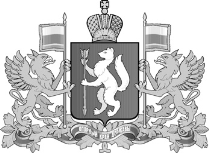 